Глубокоуважаемые выпускники, преподаватели и учащиеся ФМШ-СУНЦ НГУ!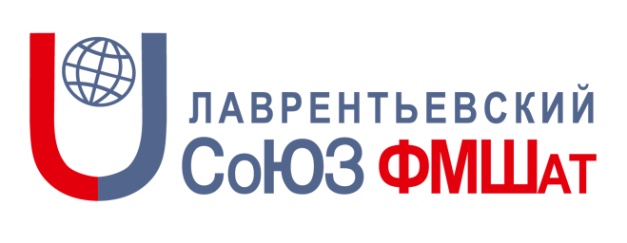 24 октября в 11 часов состоится первое Общее собрание СоЮЗа ФМШат. Оно пройдёт в помещении клуба «Арт ПАБ» (бывш. НИИКуДА) на 2-м этаже здания «Интеграл» по ул. Терешковой, 12а.СоЮЗ (сообщество юных и зрелых) ФМШат – неформальное общественное объединение учащихся, выпускников и сотрудников ФМШ (ныне СУНЦ НГУ), а также их сторонников, - был создан полгода назад, 19 апреля 2015. Он является частью Ассоциации выпускников «Союз НГУ».Объединение выпускников видит своими задачами обеспечение коммуникаций между поколениями ФМШат, поддержание и развитие традиций, создание культурно-образовательной среды, побуждающей к развитию личности, самореализацию ФМШат всех поколений, создание условий для воплощения инициатив и проектов членов СоЮЗа.На Общем собрании мы хотим подвести итоги первого полугода с момента создания нашего объединения, обсудить проблемы, задачи и пути их решения.Повестка собрания:24 октября клуб «Арт ПАБ» (2-й этаж здания «Интеграл» по ул. Терешковой, 12а)Процедурные вопросы.Отчёт о состоянии дел в СоЮЗе ФМШат, проблемах роста и назревших вопросах.Отчёты координаторов функциональных групп (ФГ), обсуждениеОтчёты лидеров проектных групп (ПГ) о состоянии  дел, обсуждениеПеревыборы членов Управляющего Совета СоЮЗа ФМШат.Вопрос о создании Совета содействия.Разное.Сайт Ассоциации «Союз НГУ»  http://alumni-union.nsu.ru/ Приглашаем всех для активного участия!Контакты организаторов:Ловейко Андрей Геннадиевич, Председатель Правления Управляющего Совета СоЮЗа ФМШаттел. +79139854522, e-mail aloveiko@paralells.comТи Сергей Вадимович, Исполнительный директор Ассоциации «Союз НГУ»тел. +79134501404, e-mail serge.v.ti@gmail.com Сулейманова Фаузия Габасовна, член Правления Управляющего Совета СоЮЗа ФМШаттел. +79139488247, e-mail fauziasul@mail.ru 